JELENTKEZÉSI LAP

A Cochrane Magyarország továbbképző kurzusára(A kitöltött jelentkezési lapot kérjük e-mailben elküldeni a cochrane@pte.hu címre.)Kurzus címe: Bevezetés a bizonyítékon alapuló egészségügyi ellátásbaKurzus helyszíne: Borsod-Abaúj-Zemplén Megyei Központi Kórház ésEgyetemi Oktató Kórház3526 Miskolc, Szentpéteri kapu 72-76.Kurzus időpontja: 2019. 04. 26-27.Jelentkező adatai

Név:E-mail cím:Telefonszám:Munkahely (név, cím):Munkakör:Pecsétszám (ha van): EHA / Neptun kód (ha van):A kurzusért járó kredit pontokat PhD hallgatóként / ____________________ szakorvosként kérem elszámolni /kredit pontot nem szeretnék elszámolni. 
(A megfelelő rész aláhúzandó, kitöltendő.)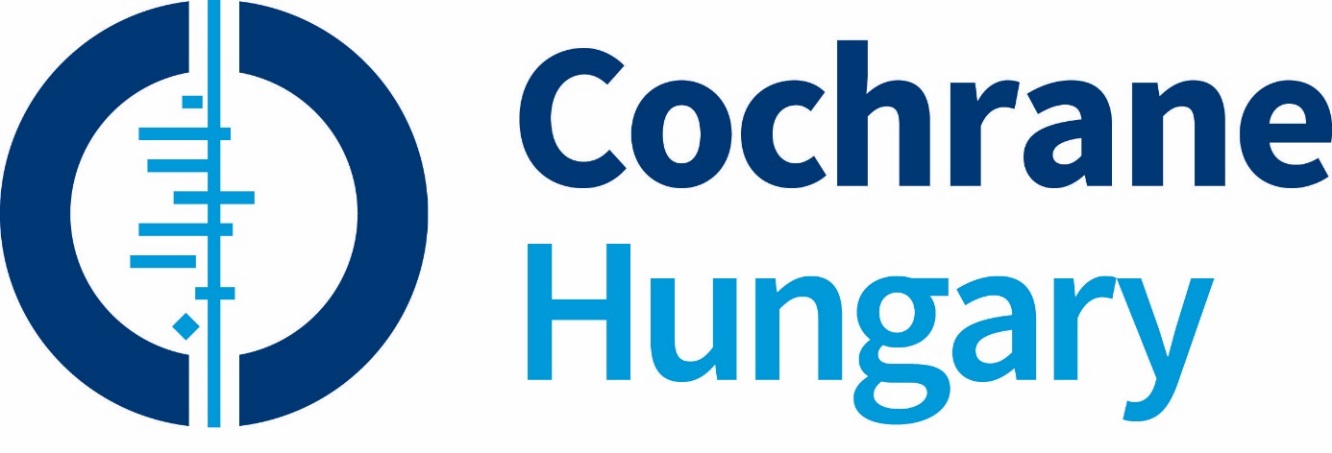 